Please complete and return this page to Stacy Gleason (sgleason@hsmai.org) at HSMAI to indicate your commitment for the 2020 calendar year as an Or- ganizational Member. We will be in touch with you to gather the additional details to active the membership for the associates within your organization.Company Name: 	  Primary Contact Name: 	 Title:	 Address:	 City, State, Zip: 	 Phone:	 Email:	 Secondary Contact Name: 	 Title:	 Phone: 	Email: 	Hotel/Associate Organizational Membership Tier:Diamond $37, 500 Emerald $27,500Sapphire $17,500 Ruby $7,500Method of payment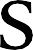 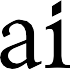 Check/Wire:A check, made payable to HSMAI, is being sent to HSMAI at 7918 Jones Branch Dr. Suite 300, McLean, VA 22102. Wire/EFT information available on request.Check # 	Credit Card:AmEx	Visa	MasterCard	DiscoverCard # 	Exp. Date: 	                                                   Name on card 		 Signature 		I would like to pay:Now	Dec 2019